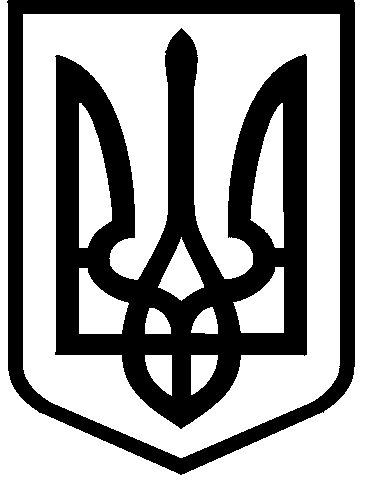 КИЇВСЬКА МІСЬКА РАДАІХ СКЛИКАННЯПОСТІЙНА КОМІСІЯ З ПИТАНЬ ЕКОЛОГІЧНОЇ ПОЛІТИКИ. Київ, вул. Хрещатик, 36  к.1005/1                         	тел.:(044)202-70-76, тел./факс:(044)202-72-31 Проєктм. Київ,вул. Хрещатик, 36, 5-й поверх, каб. 51426.01.2021 (вівторок) о 11.00Порядок деннийзасідання постійної комісії Київської міської ради з питань екологічної політики від 26.01.2021 № 1/4Про розгляд та затвердження плану роботи постійної комісії Київської міської ради з питань екологічної політики з підготовки проєктів рішень Київської міської ради ІХ скликання у 2021 році (розпорядження Київського міського голови від 30.11.2020 № 777).Доповідачі: Голова постійної комісії Київської міської ради з питань екологічної політики – Москаль Денис Денисович;В.о. начальника Управління екології та природних ресурсів виконавчого органу Київської міської ради (Київської міської державної адміністрації) – Савченко Олександр Олегович.Про розгляд листа Управління екології та природних ресурсів виконавчого органу Київської міської ради (Київської міської державної адміністрації) від 24.12.2020 № 077-5694 (вх. від 05.01.2021 № 08/132), щодо надання представників для включення до складу конкурсної комісії по відбору кандидатів для призначення на посади керівників комунальних підприємств.Доповідач: В.о. начальника Управління екології та природних ресурсів виконавчого органу Київської міської ради (Київської міської державної адміністрації) – Савченко Олександр Олегович.Про розгляд листа Департаменту суспільних комунікацій виконавчого органу Київської міської ради (Київської міської державної адміністрації) від 15.01.2021 
№ 059-79 (вх. від 15.01.2021 № 08/640), щодо надання представника для включення до складу конкурсної комісії з метою організаційного забезпечення проведення у 2021 році для органів самоорганізації населення м. Києва міського конкурсу проєктів та програм розвитку місцевого самоврядування. Доповідач: Директор Департаменту суспільних комунікацій виконавчого органу Київської міської ради (Київської міської державної адміністрації) – Лелюк Роман Валерійович.Голова комісії 						            	         Денис МОСКАЛЬ